Optimize your resume to get more job interviewsThis free resume template will help you write an ATS-friendly resume. But how do you know what the hiring manager is looking for? What skills and experience should you list to show you’re the best candidate?Jobscan’s resume scanner helps you optimize your resume for each job listing so that your application is more attractive to recruiters and hiring managers.An optimized resume leads to more responses, more interviews, and more offers for the jobs you really want.“Honestly, it was like the floodgates opened. Within a week…I was absolutely flooded with contacts and people reaching out.” Kelly, South Carolina, Jobscan User”It’s the greatest tool that I have seen when it comes to searching for jobs.” Mark Stark, Career Success Coach“We’re seeing easily 30% or more increase in calls from recruiters when our students use Jobscan to tailor their resumes.” Jeffrey Stubbs, Director, Baylor University Career CenterIt’s frustrating to apply for dozens of jobs and not get any interviews. Use Jobscan to optimize your resume, cover letter, and LinkedIn profile.90% of Jobscan Premium users landed an interview.Jobscan users have been hired by: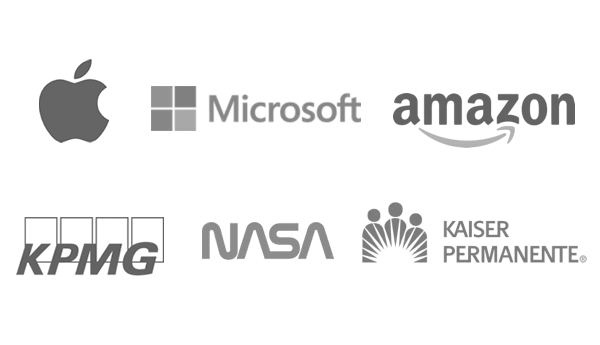 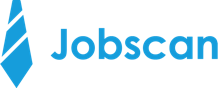 JOE JOBSCANSeattle, WA 98101 | (555) 555-5555 | joejobscan@jobscan.co linkedin.com/in/joejobscanData Analytics Leader and Systems Project Manager with more than 20 years of experience advancing the technical support, project management and analytics at a global, integrated healthcare leader. I have worked my way up from technical writing to leading international teams to better support those in the healthcare industry.SKILLS AND ACCOMPLISHMENTSTECHNICAL SKILLS: Microsoft Office | SharePoint | Tableau | JIRA | MIRO | Alteryx | Computer ScienceMANAGEMENT: Project Management | Change & Incident Management | Portfolio & Resource ManagementANALYTICS: Data Quality Analysis, Preparation, and Modelling | Business Metrics & Dashboards | Business Intelligence and Analytics | Executive Management Presentations SCRUM MASTER: Lead daily stand-ups and scrum ceremonies, work closely with Product Owners to develop and maintain project backlogs, and remove problems and team impediments to ensure that the highest business value user stories are delivered to the customers.STRATEGIST:  Support strategic direction by identifying success factors and measurements of continuous improvement and changes in culture through conducting surveys that provide insight to teams’ and customers’ overall satisfaction, includes Net Promoter Score (NPS) survey question.DATA ANALIST: Develop new Tableau and Excel dashboards that provide greater visibility into critical areas such as Cybersecurity, Business Impacting Events, and Project and Portfolio Management.WORK EXPERIENCEMANAGER, DECISION SUPPORT MEASURES AND METRICS | Cardinal Health, Dublin, OH                                                                            08/2017 – 03/2020Facilitate development of key dashboards by gathering requirements, performing inventory and data quality analysis, identifying and recommending options for improving existing reporting solutions, and developing business requirement materials, including data visualization (wireframes).BUSINESS SYSTEMS ANALYST 3 | Cardinal Health, Dublin, OH                                                                      06/2009 – 08/2017Led offshore technical team that provided technical support related to dashboard development using Qlik, including setting up data sources using data modelling tools such as Alteryx, writing complex SQL queries, stored procedures, database tuning, query optimization, and resolving key performance issues.PROJECT MANAGER (SYSTEMS 1 | Cardinal Health, Dublin, OH                                                                      08/2003 – 06/2009Worked in partnership with business leaders in determining enterprise requirements and executive stakeholder needs for the design, development, implementation, and operation of an enterprise-wide IT Portfolio / Program Management system and strategic technology Centers of Excellence.TECHNICAL WRITER | Cardinal Health, Dublin, OH03/1998 – 08/2003Responsible for planning, developing, organizing, writing and editing operational, software, maintenance, test procedures and manuals.EDUCATIONBA IN COMPUTER SCIENCE | University of California, Berkeley, Berkeley, CA                                                                       1997